23.9.2018: „Auf den Spuren des Anton Faistauer“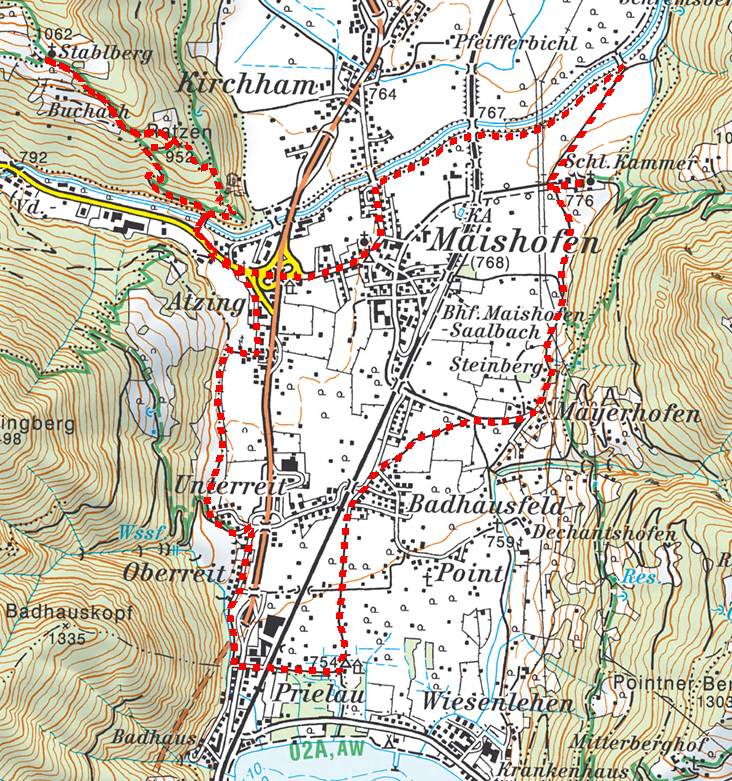 